PRILOZI Prilog 1. Kviz o lažnim vijestimaPrilog 2. Prezentacija  Informacijski poremećaji –Lažne vijesti , dostupno na https://ksenijakesegikrstin.wixsite.com/knjiznica/metodičke Prilog 3. Radni listići za grupni rad (svaka skupina dobije samo jednu poveznicu) i koristeći smjernice s Infografike treba riješiti zadatak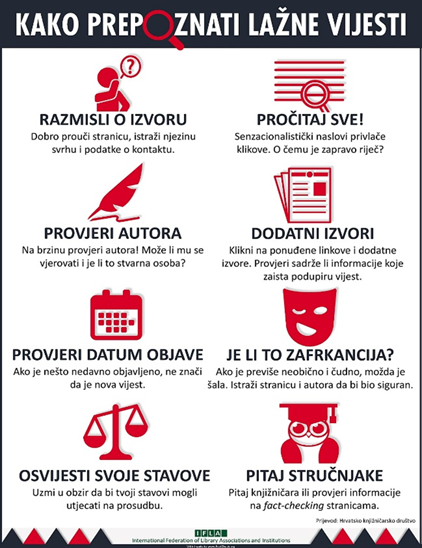 Prilog 4. Samovrednovanje je provedeno anketiranjem 1.Naučio/la sam nešto novo.  DA   NE2.Tema me potaknula na kvalitetnije razmišljanje o informacija o koronavirusu     DA   NE3.Ponekad i ja sudjelujem u širenju lažnih vijesti       DA  NE4.Znam samostalno odabrati potrebne informacije     DA    NE5.Postao/la sam svjestan/na rizične situacije u društvu i znam primjeniti strategije samozaštite         DA   NEDODATNI ELEMENTIBitno je naglasiti da je nastavna jedinica prilagodljiva nastavnicima koji se služe digitalnim alatima kao i onim koji radije biraju klasične metode rada.Aktivnosti koji obuhvaćaju prilagodbe za učenike s teškoćama – Navedi ustanove  (domaće i strane) kojima možeš vjerovati kada je riječ o koronavirusu a)  Hrvatski zavod za javno zdravstvob)  Dnevnik.hrc)  UNICEFd)  Svom liječnikuAktivnosti za motiviranje i rad s darovitim učenicima- Istraži internetske portale o koronavirusu i provjeri njihovu istinitost koristeći aplikacije: https://faktograf.hr/https://tineye.com/IzvoriKako prepoznati dezinformacije i lažne vijesti. Nastavni materijali za srednje školeza učenike od 1. do 4. razreda . 2018.  Agencija za elektroničke medije i Unicef.   Zagreb. www.djecamedija.orgMEDODIČKA PREPORUKA ZA TEMU  LAŽNE VIJESTI MEDODIČKA PREPORUKA ZA TEMU  LAŽNE VIJESTI Predmetno područje  Knjižnično-informacijski i medijski odgoj i obrazovanjeTemaLažne vijesti / Informacije o zdravlju i njihova kritička interpretacijaMjesto izvođenjaŠkolska knjižnicaRazred i školski sat2. i 3. f, h, k ( četverogodišnji smjerovi)2 školska sataVoditeljKsenija Kesegi-KrstinCilj sataUčenici će kritički interpretirati medijske poruke o koronavirusuKljučni pojmoviInformacijski poremećaji, lažne vijesti, koronavirusTip nastavnog sataIstraživačko učenjeKorelacijeBiologija s higijenom, Građanski i zdravstveni odgojIshodiUčenici će:Kognitivni –razumjeti i opisati mehanizme informacijskih poremećajaUčenici će reagirati na informacijske poremećaje i razotkriti ihAfektivni -  promovirati zdravu internetsku prisutnost aktivnim sudjelovanjemPsihomotorički - navesti načine borbe protiv dezinformacija Učenici će se zaštiti od prekomjernog rizika širenja informacijaMeđupredmetna temaInformacijsko –komunikacija tehnologija Očekivanjaikt C.4.2.Učenik samostalno provodi složeno pretraživanje informacija u digitalnome  okružjuikt C.4.3.Učenik samostalno kritički procjenjuje proces, izvore i rezultate  pretraživanja, odabire potrebne informacijeMeđupredmetna temaGrađanski odgojOčekivanja goo C.4.3. Promiče kvalitetu života u zajedniciMeđupredmetna temaOsobni i socijalni razvojOčekivanjaosr C.4.1. Prepoznaje i izbjegava rizične situacije u društvu i primjenjuje strategije samozaštiteTijek nastavnog sataNASTAVNI SAT    Lažne vijesti (definicija  i karakteristike)NASTAVNI SATLažne vijesti Uvod:  Motivacija  10'Pitam učenike što je glavna vijest tog/ovih dana ( širenje koronavirusa). Pričekam njihove odgovore. Kažem učenicima da imam za njih obavijest, a to je da će sutra biti skraćena nastava radi održavanja sjednice Nastavničkog vijeća. Pričekam nekoliko trenutaka i kažem im da je informacija netočna.Pitam ih zašto su mi povjerovali ( jer sam odrasla i službena osoba, jer smo u školi i dr.)Najavljujem temu sata – lažne vijesti Glavni dio sata: Zamolim učenike da ispune anketu ( prilog 1. )Cilj zadatka je da zajedno komentiramo ponuđene tvrdnje i njihove odgovore. Završni dio sata: saznaju definiciju informacije i dezinformacije. ( Prilog 2. PPT Lažne vijesti)Započinjem sat s ponavljanjem - definicija lažnih  vijesti. Pitam učenike što misle tko ih stvara i zašto? ( Prilog 2. PPT Lažne vijesti)Upoznajem učenike s novim sadržajimaMotiv za stvaranje i širenje lažnih vijesti može biti namjera da se oblikuje mišljenje čitatelja o određenoj temi i o njoj stvori pogrešna percepcija u javnosti. Razlozi za to mogu biti:politički (izmišljanje i širenje kompromitujućih priča o političkim protivnicima)ideološki (izmišljanje narativa o pojedincima i grupama koje se percipiraju kao neprijateljske unutar   nekog ideološkog okvira)ekonomski (izmišljanje i širenje kompromitujućih priča o konkurentskim firmama, proizvodima i sl.)profit  (smišljanje spektakularnih “vijesti” jedna je od taktika za privlačenje čitatelja i podizanje čitanosti) Najavljujem skupni rad. Skupinu čine učenici koji sjede za istim stolom ( 4 skupine). Učenici koriste radne materijale koji su im bili pripremljeni na stolovima. Oni sadrže poveznice na sadržaje koje učenici moraju pregledati i kao skupina pripremiti odgovore. Iz svake skupine jedan se  učenik premješta za školsko računalo  i otvara ponuđenu poveznicu.  (Prilog 3.)Cilj zadatka je otkriti motive širenja lažnih vijesti. Kako prepoznati lažne vijesti? Infografilka ( Prilog 3. PPT Lažne vijesti)Učenicima dajem smjernice:Nemojte pročitati samo naslovProvjerite tko je objavio vijest, provjerite domenu i izgled straniceProvjerite impressumProvjerite datum i vrijeme objaveTko je autor?Provjerite poveznice i izvoreProvjerite upitne citate i fotografije ( TinEye)Provjerite vijest kod drugih izvoraRazmislite prije nego podijeliteZavršni dio sata. Sistematizacija znanja. Medijska pismenost je odgovor na lažne vijestiUčenici provode samovrednovanje svoga radaOblici vrednovanjaSamovrednovanje je provedeno anketiranjem (prilog 4.)Poveznica na gotovu prezentacijuhttps://ksenijakesegikrstin.wixsite.com/knjiznica/metodičke1.Fenomen lažnih vijesti nije ništa novo. Lažne vijesti su se pojavljivale u tabioidima, ali i u vjerodostojnim medijima.TOČNO /NETOČNO1.Fenomen lažnih vijesti nije ništa novo. Lažne vijesti su se pojavljivale u tabioidima, ali i u vjerodostojnim medijima.2. Lažne vijesti se u pravilu ne proizvode namjerno ili s točno određenim ciljem.3. Kada korisnici društvenih mreža šire lažne vijesti, oni su toga rijetko svjesni.4. Lažne vijesti mogu oblikovati javno mnijenje te čak utjecati na izborne procese.5. Ljudi mogu zaraditi novce kreirajući lažne vijesti i sireći dezinformacije kroz društvene mreže.6. Kada se jednom razotkrije lažna vijest ona više ne može utjecati na stavove i uvjerenja.7. Glasine za koje se utvrdi da su lažne nestaju brže nego one za koje ispostavilo da su točne.8. Velika je vjerojatnost da možemo vjerovati člancima i pričama koje dijele naši prijatelji, a koje izgledaju kao da su iz provjerenih izvora.9. Učinkovitije je prikupiti činjenice koje dokazuju kako je neka informacija netočna nego samo reći kako to jednostavno nije istina.10. Ako informacije prikupljamo iz tradicionalnih izvora (dnevne novine, radio, televizija...) manja je šansa da ćemo biti izloženi lažnim vijestima.11. Malo Ijudi provjerava autentičnost neke snimke koja se širi preko društvenih mreža.12. Mladi su skloni prenositi vijesti i informacije koje nisu provjerili.13. Wikipedija je pouzdani izvor informacija.14.Društvene mreźe su mediji.15. Svaka informacija kojoj smo izloženi dugoročno može utjecati na naše stavove i ponašanje.Pogledajte predloženu poveznicu i kao skupina odgovorite na pitanje. Koji su motivi stvaranja ovih informacija ( profit, politika, ideologija,ekonomija)Kinezi jedu šišmiše   https://www.youtube.com/watch?v=VAQqE5jmV1IBilla Gatesa povezuje sa širenjem novog koronavirusa https://faktograf.hr/2020/01/27/bill-gates-nije-razvio-novi-koronavirus/Epidemija koronavirusa povezana s 5G tehnologijomhttps://faktograf.hr/2020/01/31/nema-nikakvih-dokaza-da-je-koronavirus-povezan-s-5g-tehnologijom/Lažna fotografija https://www.facebook.com/photo.php?fbid=10218684694561981&set=a.2274294730314&type=3&theater